L.p.NazwaOpis produktuIlośćWidok poglądowyTyp, model, producentWyposażenie AGD/RTVWyposażenie AGD/RTVWyposażenie AGD/RTVWyposażenie AGD/RTVWyposażenie AGD/RTVcena brutto za szt.Chłodziarka side by side Wymagania minimalne:Pojemność nie mniejsza niż 650l,  Liczba drzwi: 2Funkcja: no frost, Kolor: inox, Klasa energetyczna nie większa niż "E". Możliwość przekształcenia zamrażarki w chłodziarkę. Szerokość 91 cm, wysokość 178 cm, gł 71 cmTolerancja +/- 2%Możliwość wykorzystania całej przestrzeni jako chłodziarka lub z podziałem chłodziarka/zamrażarka Sterowanie elektryczne Oświetlenie wewnętrzne: LED(Pom: 0.19-1)1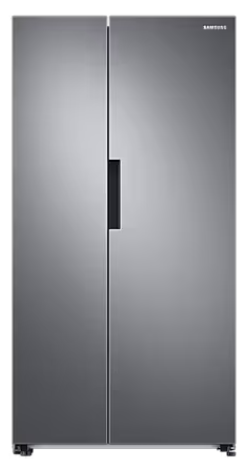 Lodówka pod blatowa Wymagania minimalne:Wymiary (WxSxG) [cm]: 84.5 x 55.3 x 57.4,  Pojemność [l]: 97 chłodziarka + 16 zamrażarkaPoziom hałasu [dB]: 39Funkcje: Zmiana kierunku otwierania drzwiKolor: inoxtolerancja +/- 2%(Pom: 0.08 – 1, 0.16 – 1, 1.35 – 1, 1.32 -14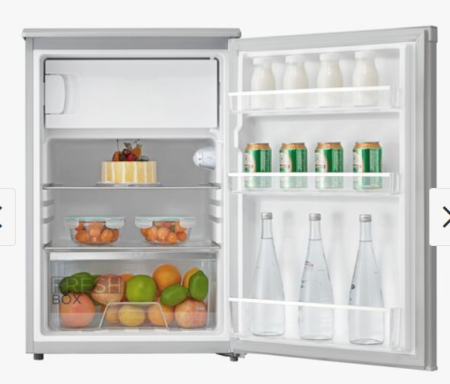 Lodówka wolnostojącaWymagania minimalne:Wymiary (WxSxG) [cm]: 203 x 59.5 x 65.8Pojemność [l]: 273 chłodziarka + 114 zamrażarkaBezszronowa (No Frost): Pełny No FrostPoziom hałasu [dB]: 35Funkcje: Komora zero, Szybkie chłodzenie, Szybkie zamrażanie, Zmiana kierunku otwierania drzwiKolor: InoxSterowanie elektryczne Oświetlenie wewnętrzne: LEDTolerancja +/- 2%(pom: 1.03 – 1, 1.22 – 1)2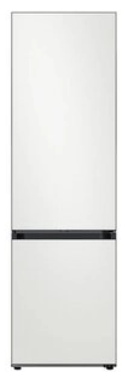 Zmywarka do zabudowy 60cmWymagania minimalne:Wymiary W x S x G (cm): 82.0 x 59.8 x 55.5Pojemność (kpl): 14Klasa energetyczna: C, 41dB, PowerClean Pro, Szuflada na sztućce (nie koszyk)Panel sterujący nie widoczny po zamknięciu/ sterowanie elektroniczne Wyświetlacz LCDWskaźnik braku soli Wskaźnik braku płynu do nabłyszczania Zestaw montażowy: przewód elektryczny 3 m, wtykaTolerancja +/- 2%(Pom: 0.19-1, 1.22 - 1)2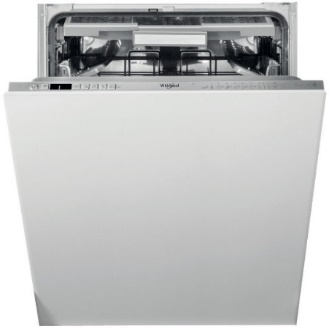 Zmywarka do zabudowy 40 cmWymagania minimalne:Wymiary  44,8 x 81,5 x 55 cmPanel sterujący zintegrowany (zakryty)Sterowanie elektroniczneWyświetlacz elektroniczny LED (diodowy)Wskaźnik braku soli: takWskaźnik braku płynu do nabłyszczania: takSystem mycia sztućców: szuflada na sztućceWykonanie dna zmywarki: stal nierdzewnaKlasa energetyczna: FPojemność: 10 kpl.Poziom hałasu: 46 dBKlasa poziomu hałasu min CKlasa zmywania min AZestaw montażowy: przewód elektryczny 3 m, wtykaTolerancja +/- 2%(pom: 1.03 – 1)1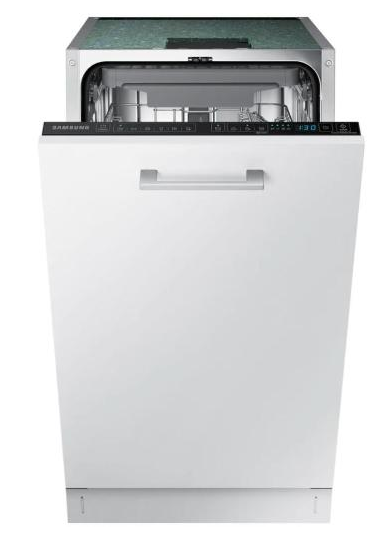 Płyta indukcyjna 4 palnikowaWymagania minimalne:Wymiary W x S x G (cm): 5.4 x 59.0 x 51.0Ilość pól grzewczych: 4 - INDUKCYJNE                         Łączenie pól: FlexiSide                                                  Sterowanie sliderem każdego pola                       Funkcja ecobooster dla każdego pola                     Przeznaczony do zabudowy w blacie                                                Wskaźnik ciepła resztkowego                                      Minutnik                                                                           Kolor czarny płyty/szkłoZestaw montażowy: przewód 3 m, wtykaTolerancja +/- 2%(Pom: 0.19-1, 1.22 – 1 )3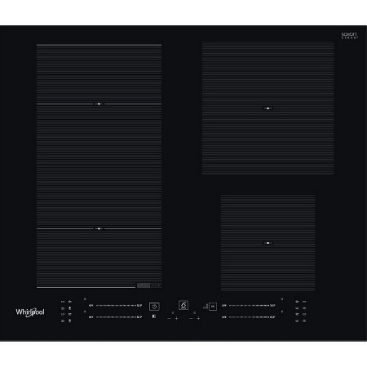 Płyta indukcyjna 2 palnikowaWymagania minimalne:Rodzaj płyty: IndukcyjnaWymiary (SxG) [cm]: 	29 x 52Wykonanie płyty grzewczej: 	Szkło ceramiczne - szlifKolor płyty grzewczej: CzarnyMoc przyłączeniowa [W]: 3200Sterowanie płyty grzewczej: 	Mechaniczne lub dotykoweFunkcja ecoboosterFunkcje: Wskaźnik ciepła resztkowegoZestaw montażowy: przewód 3 m, wtykaTolerancja +/- 2%(Pom: 0.08 - 11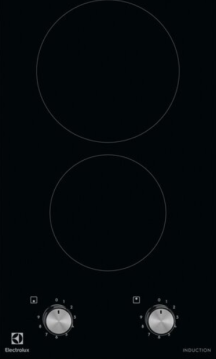 Kuchenka mikrofalowa wolnostojącaWymagania minimalne:Kolor - CZARNY, Wolnostojąca, Głębokość [cm]: 35.7Szerokość [cm]: 44Wysokość [cm]: 25.9 Pojemność [l]: 20 Tolerancja +/- 2%(Pom: 0.19-1, 0.08 -1, 1.22 – 1, 1.35 - 1, 1.32 - 1 )2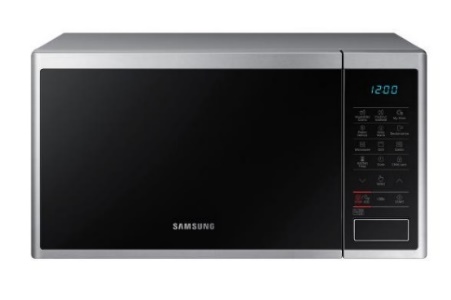 Okap przemysłowy ze stali nierdzewnej z wentylatoremWymagania minimalne:Okap Gastronomiczny przyścienny skośny w dół z filtrami i króćcem wylotowym fi 150/200, Wykonany ze stali nierdzewnej o grubości 1mm, Wentylator łopatkowy moc 400m3/h praca do 60 stopni zamontowany w okapie, Zestaw montażowy: Rura spiro FLEX 3m, kołki montażowe, przewód 2 m, wtyka Oświetlenie LEDMinimum 3 poziomy prędkości wentylatora Tolerancja +/- 2%(Pom: 0.19-1)1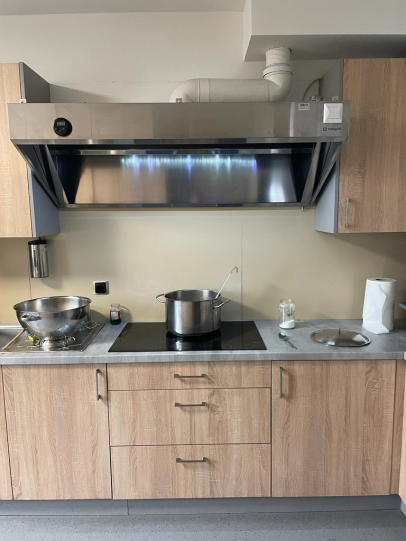 Okap kominowyWymagania minimalne:Szerokość [cm]: 59.8Wysokość [cm]: 69 - 102Głębokość [cm]: 45Wykonanie stal nierdzewnaRodzaj okapu: KominowyTryb pracy: Pochłaniacz, WyciągWydajność maksymalna [m3/h]: 420Poziom hałasu [dB]: 66Sterowanie: PrzyciskiKolor (wykończenie): 	inoxOświetlenie LEDZestaw montażowy: kołki, przewód, wtyczka prądowa, rura spiro 3mTolerancja +/- 2%(pom: 0.08 - 1)1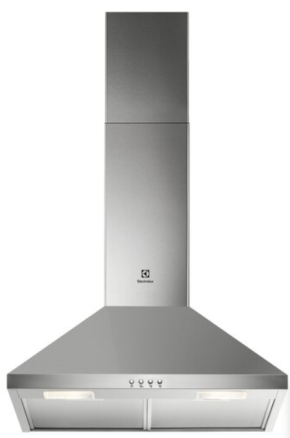 Okap do zabudowy w szafceWymagania minimalne:Szerokość [cm]: 54Wysokość [cm]: 33.1Głębokość [cm]: 30Rodzaj okapu: Do zabudowy w szafceTryb pracy: Pochłaniacz, WyciągSterowanie: Manualne (przyciski)Kolor (wykończenie): 	inoxOświetlenie LEDZestaw montażowy: kołki, przewód, wtyczka prądowa, rura spiro 3mTolerancja +/- 2%(pom: 1.22 -1 1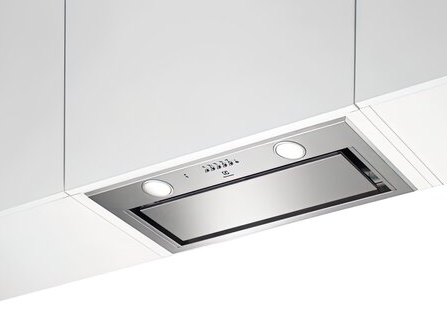 Zamrażarka pod blatowa do zabudowyWymagania minimalne:Wymiary: do zabudowy w szafce o wymiarach szer. – 60 cm,  gł 60 cm wys. 89 cm Czas utrzymania temperatury w przypadku braku zasilania 18 godzinOświetlenie wnętrza Szuflady  przeźroczyste z tworzywa sztucznego - 3 sztukiZmiana kierunku otwierania drzwi  Regulowane nóżki  sterowanie elektroniczneTolerancja +/- 2%(Pom: 0.19-1)1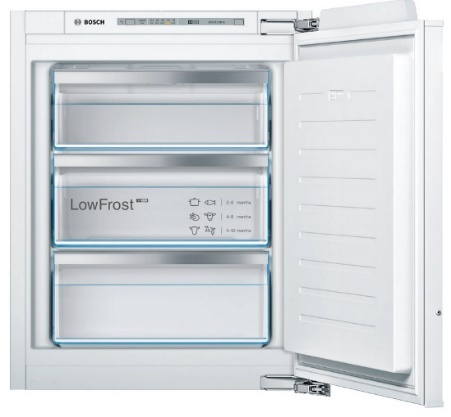 Piekarnik elektryczny do zabudowyWymagania minimalne:Wymiary SxWxG [cm]: 59,5 x 59,9 x 56,4 cm Kolor czarny, Pojemność 73 litry, Wyświetlacz, Typ prowadnic: drabinki  Oświetlenie wnętrzaWnętrze piekarnika: emalia ceramiczna Programator pracy piekarnika: elektroniczny Klasa energetyczna: ANapięcie zasilania: 230 VMinimum 2 szuflady wysuwane na prowadnicachZestaw montażowy: przewód 3m, wtyka Tolerancja +/- 2%(Pom: 0.19-1)2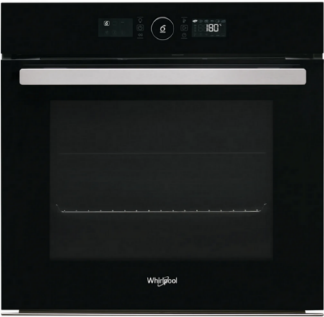 Ekpres do kawyWymagania minimalne:Ciśnienie / Moc:   15 barów / 1500 W                   Rodzaj kawy ziarnista, mielonaSystem spieniający mleko zintegrowanyMłynek ceramicznyPojemność zbiornika na wodę:  1,7 lPojemność zbiornika na kawę: 300 gSystem grzewczy: sensoFlowSterowanie: ekran dotykowyWyświetlacz: kolorowy Maksymalna wysokość naczynia: 14 cmRegulacja wysokości dyszy: takWyciszony młynek: takMenu w języku polskim: takSzybkie nagrzewanie: takWyjmowany pojemnik na wodę: takTolerancja +/- 2%(Pom: 0.19 - 1, 1.03 – 1, 1.22 - 1)1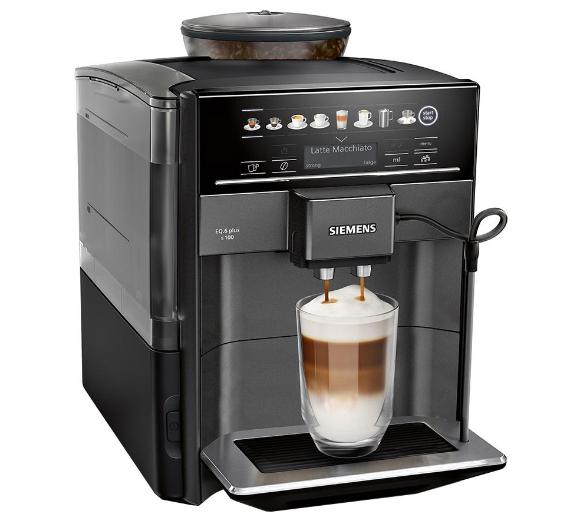 Czajnik elektrycznyWymagania minimalne Pojemność  1,7 lMoc  2200 WWykonanie  stal nierdzewnaFunkcje dodatkowe  automatyczny wyłącznik po zagotowaniu wody, automatyczny wyłącznik przy zdejmowaniu z podstawy, wnętrze ze stali nierdzewnejFiltr antyosadowy:  takElement grzejny  płaska grzałka płytowaTolerancja +/- 2%(Pom: 0.19 - 2, 1.03 – 1, 1.22 – 2, 1.35 - 1, 1.32 - 1)7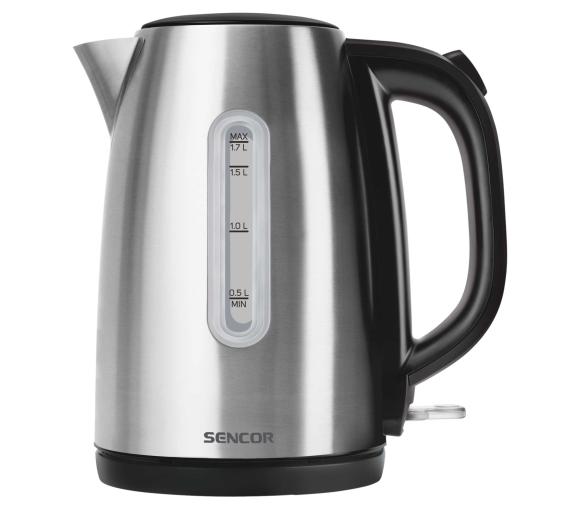 Telewizor 65 caliPrzekątna ekranu: 65 caliRozdzielczość: 4KCzęstotliwość odświeżania ekranu: min. 120 HzTuner: DVB – T2Wi-FiHDMI x 3 USB x 2LANSmart TVKolor obudowy: -możliwość zawieszenia na ścianie lub ustawienia wolnostojącego- uchwyt do montażu telewizora w zestawie Tolerancja +/- 2%Pom. 0.351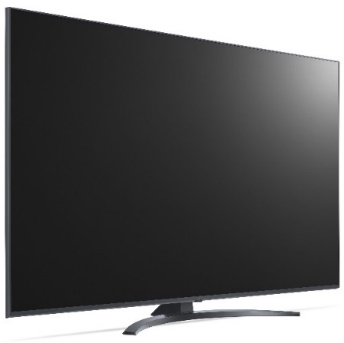 Odkurzacz przemysłowyWymagania minimalne(Air Watt) : 260Zużycie energii (W) : 1300(l)  30Zbiornik: Stal nierdzewnaKabel zasilający (m) : 6Średnica wyposażenia (mm): 35Napięcie (V) : 220 - 240Ciężar bez wyposażenia (kg) : 9,5Wymiary (dł. x szer. x wys.) (mm) 	418 x 382 x 694Tolerancja +/- 2%2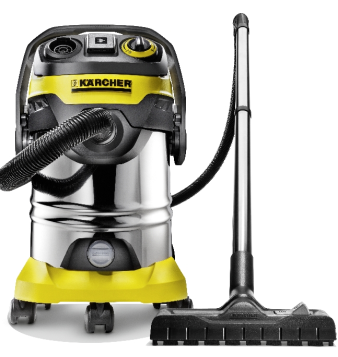 Profesjonalny odkurzacz szczotkowy do wykładzin dywanowychWymagania minimalneSzerokość robocza (mm): 300Wydatek powietrza (l/s): 48Podciśnienie (m/bar): 207 / 20,7Pojemność zbiornika (l): 5,5Maksymalna moc przyłącza (W): maks. 1150Średnica znamionowa: 35Przewód zasilający (m):  12Poziom ciśnienia akustycznego (dB (A)): 67Napięcie (V): 220 - 240Ciężar (kg): 8,4Wymiary (dł. x szer. x wys.) (mm) 	320 x 310 x 1220Klasa efektywności energetycznej 	DTolerancja +/- 2%1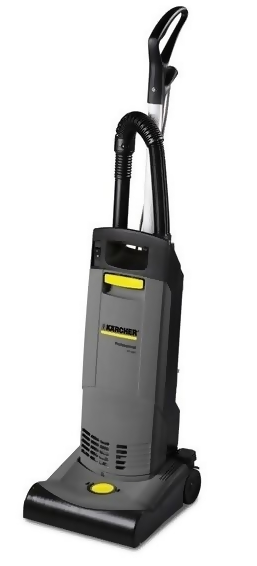 Pralka automatycznaPralka automatyczna sterowana elektronicznie - pojemności 6kg: - poj. bębna: 53l; - średnica bębna: 452mm; - wirowanie: 1450 obr/min; - wymiary: szer. 595mm, gł. 681 mm, wys. 832mmTolerancja +/- 2%1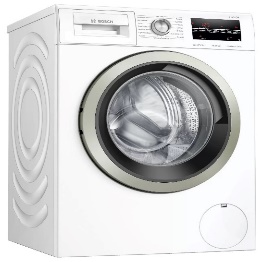 